Pocket cardsAt the following two pages you will find front and back of a pocket card for clinicians screening and randomising patients in the AID-ICU trial. There are four identical front pages and four identical back pages. How to make the cards:Write the personal username and password on the back side of the cardPrint the two pagesLaminate the pages back to back Cut out the cards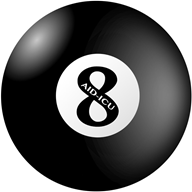 